Справка по итогам участия молодых специалистов МАОУ МО Динской район СОШ № 6 им. К.В. Россинского в районной Панораме открытых уроков «Молодые - молодым».04.04.2023 г. в нашей школе проходила  районная Панорама педагогических идей и находок «Молодые – молодым» 	В Панораме 3 молодых специалиста провели открытые уроки по следующим предметам: английский язык, математика, окружающий мир.Педагоги школы Ермеева Т.Э.(учитель английского языка), Куликовская Д.В.(учитель математики), Колесникова И.В.(учитель начальных классов) делились опытом со своими молодыми коллегами, работающими в школах СОШ №5, СОШ №7, СОШ № 37 Динского района. В результате тщательного анализа открытых уроков выявлены следующие достоинства проведения уроков молодыми специалистами: построены методически грамотно, с учетом возрастных и психологических особенностей детей. Формы урока соответствуют достижению предметных, метапредметных и личностных результатов обучения. Учителя используют на уроке активные технологии обучения: исследовательское, игровое, проблемное обучение, работу в парах. Педагоги целесообразно применяют формы организации ИКТ на уроке, активно используют при подготовке и проведении уроков Интернет-ресурсы. Объяснение материала сопровождается демонстрацией слайдов. Интересные педагогические находки учителя, позитивный эмоциональный настрой, быстрая смена видов деятельности повышают познавательный интерес к урокам. На этапе подведения итогов – качественную рефлексию (достижение результата, сложность, полезность). Учителя постоянно используют здоровьесберегащие технологии, создают учебные ситуации, в которых необходимо сравнивать, сопоставлять данные. Подводят итоги каждого этапа урока, исправляют речевые ошибки, которые допускают учащиеся. Цели урока обсуждают и формируют в диалоге с  учащимися.  Создают реальные возможности для получения учащимися новых знаний и совершенствования универсальных учебных действий.Учителя с большим энтузиазмом принимают участие в Панораме, потому что делятся первыми успехами и перенимают интересные педагогические находки своих сверстников.ПриложениеОткрытый урок английского языка в 5 «В» классеТема: Houses and FlatsУчитель: Ермеева Т.Э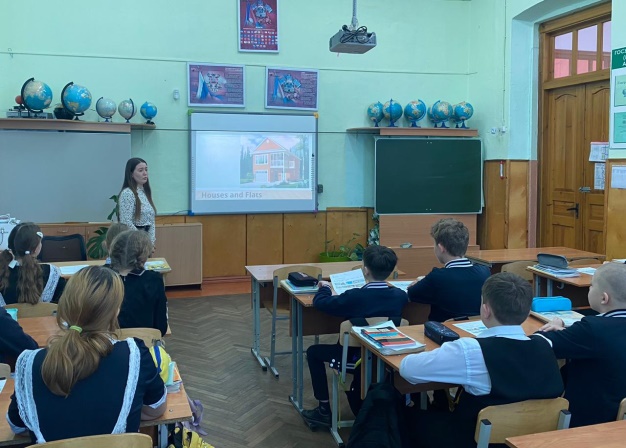 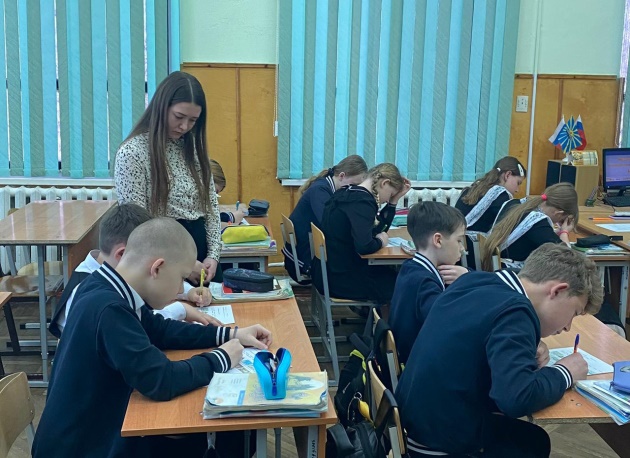 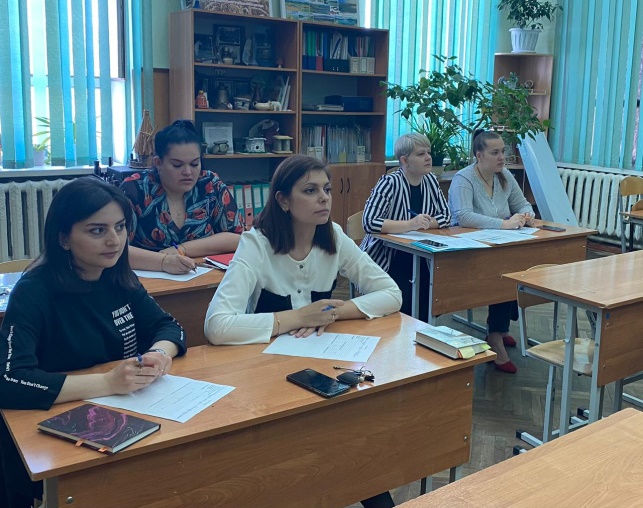 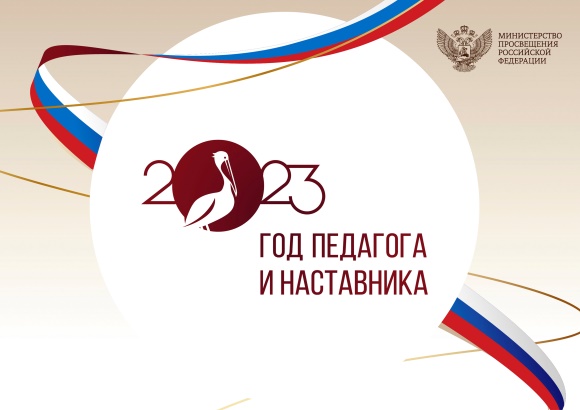 Открытый урок в 3 «Б» классе, окружающий мирТема: Наши ближайшие соседиУчитель: Колесникова И.В.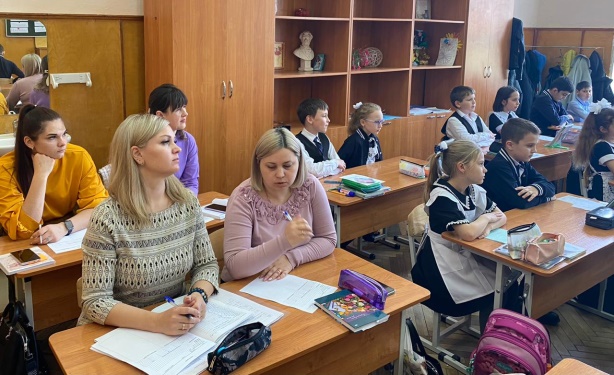 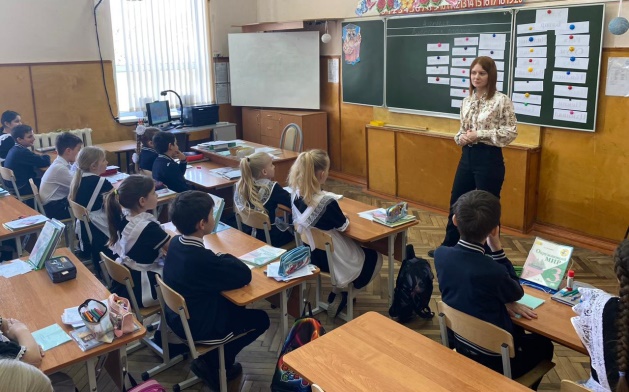 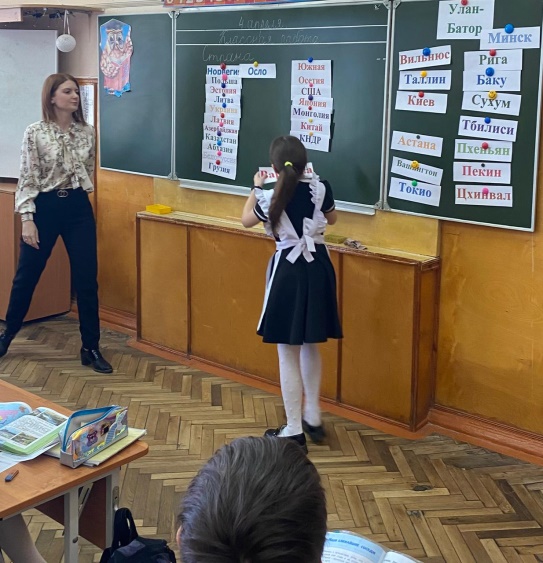 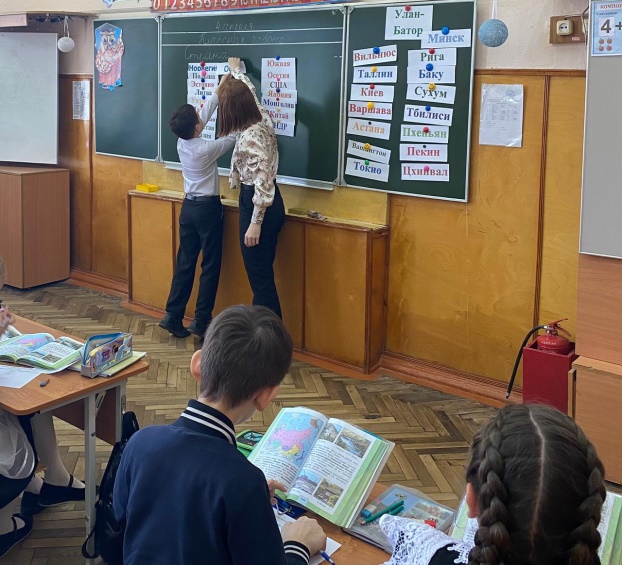 Открытый урок по математике в 7 «В» классеТема: Решение задач по теме «Прямоугольные треугольники»Учитель: Куликовская Д.В.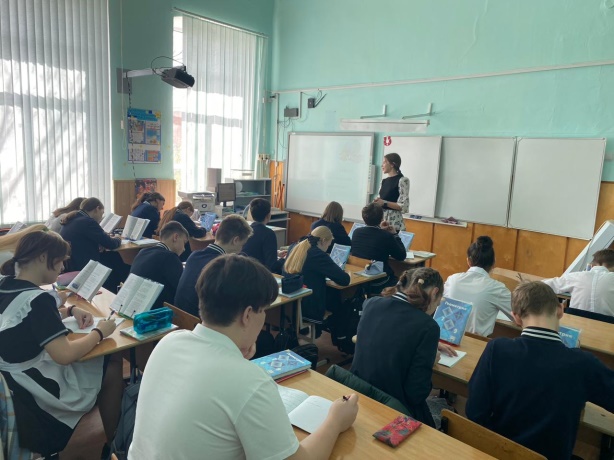 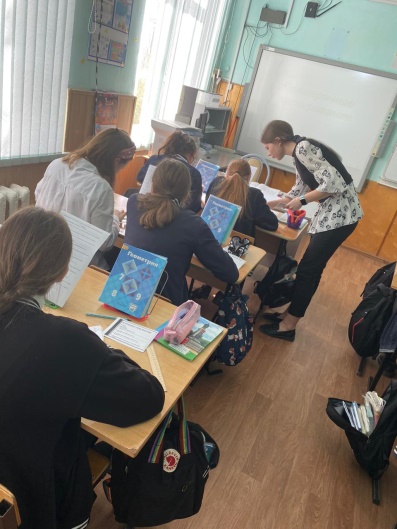 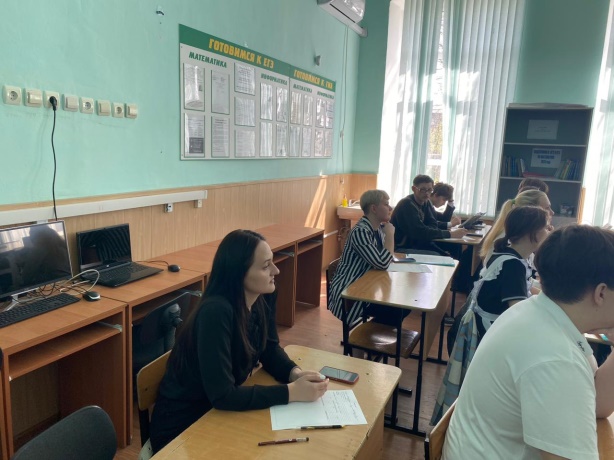 